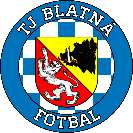 Doklad o pronájmu UMT TJ BlatnáDoklad o pronájmu UMT TJ BlatnáDoklad o pronájmu UMT TJ BlatnáPronajímatel:TJ BLATNÁ z. s. (oddíl kopané), T. G. Masaryka 774, 388 01 BlatnáTJ BLATNÁ z. s. (oddíl kopané), T. G. Masaryka 774, 388 01 BlatnáTJ BLATNÁ z. s. (oddíl kopané), T. G. Masaryka 774, 388 01 BlatnáNájemce:Adresa včetně emailu:Adresa včetně emailu:Adresa včetně emailu:Datum:Hodina začátku:Trénink:Ano                   NESoupeř:Soupeř:Zápas:Přátelský      MistrovskýZástupce nájemce:Telefon:Podpis:Doklad o pronájmu UMT TJ BlatnáDoklad o pronájmu UMT TJ BlatnáDoklad o pronájmu UMT TJ BlatnáPronajímatel:TJ BLATNÁ z. s. (oddíl kopané), T. G. Masaryka 774, 388 01 BlatnáTJ BLATNÁ z. s. (oddíl kopané), T. G. Masaryka 774, 388 01 BlatnáTJ BLATNÁ z. s. (oddíl kopané), T. G. Masaryka 774, 388 01 BlatnáNájemce:Adresa včetně emailu:Adresa včetně emailu:Adresa včetně emailu:Datum:Hodina začátku:Trénink:Ano                   NESoupeř:Soupeř:Zápas:Přátelský      MistrovskýZástupce nájemce:Telefon:Podpis: